Конспект урока русского языка в 3 классе(Образовательная система «Школа 2100)учителя начальных классов МАОУ гимназии № 24 им. М.В. Октябрьской г. ТомскаНикулиной Татьяны АлександровныТема урока: «Несовпадения в категории одушевленности- неодушевленности имен существительных»Цель урока: Создать условия для возникновения проблемной ситуации с помощью приемов подводящий диалог и ситуации с удивлением для формирования понятия «одушевленные и неодушевленные имена существительные» и формирования умения определять одушевленность и неодушевленность имен существительных.Показать несовпадения в русском языке в категории одушевленность-неодушевленность имен существительных.Задачи урока:Образовательная – дать представление об одушевлённых и неодушевлённых именах существительных и некоторых несовпадениях в русском языке.Воспитательная – формирование  поведенческих и коммуникативных норм общения в группе, волевых черт характера; развитие творческого начала в ребенке.Развивающая – продолжить развитие умения анализировать, сравнивать, сопоставлять,  выделять главное, развитие внимания, памяти, мышления, речи.Используемые средства: учебник Р.Н. Бунеева, Е.В. Бунеевой, О.В. Прониной «Русский язык. 3 кл.» (II часть), презентация на компьютере (см. ниже), раздаточные карточки «Настроение», разноцветные полоски для рефлексии.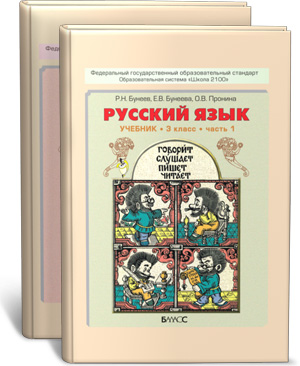 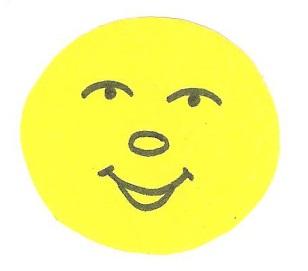 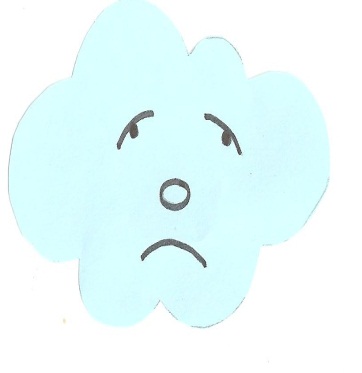 Ход урока:1 слайд. «Заставка». Звонок. Дети входят, строятся в классе.- Здравствуйте, дети. Поприветствуем гостей.2 слайд. «Звонок».1. Орг. момент. Психологический настрой.    Прозвенел звонок веселый,     Всех зовет он на урок.    Ну-ка, дети, все готовы?    Начинаем точно в срок.    На места все тихо сядем,     Не нарушим тишину.    Приготовились все слушать,     Я урок сейчас начну.- А урок начнем с записи числа и «Классная работа». (Записываю на закрытых створках доски)3 слайд. «Солнышко» и «тучка»- Если человек все делает с хорошим настроением, с хорошими мыслями, то у него все получится. Давайте послушаем себя, какое настроение у вас сейчас. - У вас на столах лежат «солнышки» и «тучки». Посмотрите, какие из карточек отражает ваше настроение. Выберите ее, покажите.- Все ваше хорошее настроение я обозначу одним большим «солнышком», а не очень хорошее – «тучкой». (На доску на магнит)- Я думаю, у кого настроение не очень хорошее, мы вместе постараемся его исправить.2. Минутка чистописания.- С какой буквы начинается слово вашего настроения. Запишем.( с солнце с солнце – орфограмма непроизносимая согласная л;  т тучка т тучка – орфограмма чк)(пишем ту букву, которое настроение выбрали дети).- Выполним упражнение, которое улучшит ваше внимание и речь. Вы должны мягко завернуть ушки от верхней точки до мочки 3 раза.- Поиграем в игру – разминку «Да» или «Нет»: (отвечают вслух)- В алфавите 33 буквы?- В неделе 9 дней?- В радуге 8 цветов?- «Жи-ши» пишется с буквой И?- В слове «ноль» 3 буквы?- Слово «Маша» пишется с маленькой буквы?4 слайд. «Слова внучка, …»3. Актуализация знаний.- Слова на доске это существительные? (Да)- Докажите. (Обозначают предметы и отвечают на вопросы кто? и что?)- На какие группы мы можем разделить эти существительные? (На 2: слова, отвечающие на вопрос кто? и что?)- Работая в паре, разделите на группы и запишите в тетрадях.(Фронтальная проверка: двое детей, которые быстрее сделали, выходят и расставляют на внутренней стороне доски, ставя вначале вопрос кто? или что?)- Проверим. Поднимите руки, у кого точно так. Молодцы.5 слайд (пустой)4. Знакомство с новой темой.- Как бы вы назвали все эти слова одним словом в 1 и 2 столбиках, какое бы название общее для всех? (Предположения детей. Все записываю на доску по - средине)- А где мы можем узнать, как на самом деле называются эти слова?(от учителя, в учебнике прочитать)- Это мы можем посмотреть на с. 12 учебника – правило в рамочке вверху. Зная, как теперь они называются, запишем внизу под столбиками сокращенную запись «одуш.» и «неодуш.»- Так какая тема нашего урока у нас сегодня?- Как вы думаете, почему такие интересные названия – одушевленные и неодушевленные?(В народе все, что не зависит, не передвигается самостоятельно, не издает каких-нибудь звуков, стало считаться неживым, не имеющим души, т.е. неодушевленным. И соответственно, наоборот с одушевленными. Это закрепилось в языке.)- Одушевленность определяется не только по смыслу, но и по системе окончаний.- Давайте посмотрим упр. 220, с. 12.- Чтобы лучше изменять слова по вопросам, есть слова-помощники.6 слайд. «Слова-помощники»- Вы их видите на слайде. И теперь посмотрим эту таблицу с ними.7 слайд. «Таблица»- Понаблюдайте за вопросами изменением одушевленных и неодушевленных имен существительных. Какие отличия вы заметили?8 слайд. «Таблица с выделенными строчками»(Дети говорят об одинаковых окончаниях)- Поработайте в группах и выведите свой алгоритм «определения категории одушевленности-неодушевленности имен существительных»(Запись в схеме: 1) по смыслу                             2) одуш.                                (нет)       = (виню)                                 неодуш.                                (есть)         = (виню)5. Физ.минутка и гимнастика для глаз (использовала тренажеры для глаз)Продолжается урок,Он пойдет ребятам впрок.Постарайтесь все понять-И внимательно сыграть.Физминуткой мы займемся-Ванькой-встанькой обернемся.- Я называю слова, если одуш. имя сущ., то мы стоим и руки вверх поднимаем, неодущ – приседаем.ПОЭТ, МАШИНА, ЧТЕЦ, МАТЕМАТИКА, УЧЕБНИК, УЧЕНИК, ПОЭЗИЯ, ЧТЕНИЕ, МАТЕМАТИК, БЕРЕЗА.6. Постановка проблемы.- Молодцы! Я вижу, вы хорошо поняли эту тему. - А как вы думаете, одушевленные или неодушевленные имена существительные - призрак и народ?9 слайд. «Призрак, народ»- Все слова эти понятны?- Обсудите это в группах (2 минуты даю).7. Выдвижение гипотез.(Дети говорят:ПРИЗРАК – неодуш, это что-то несуществующее:НАРОД – одуш., т.к. это живые люди)- У кого другие версии, гипотезы? Нет. Так!- А я где-то читала, что призраки могут появляться в разных местах. Значит, они могут передвигаться самостоятельно, где захотят. А некоторые издают даже вой, значит, они могут самостоятельно издавать звуки. А мы вначале говорили, что только одушевленные все могут делать сами. А вы говорите, что призрак неодушевленное имя существительное.8. Формулирование проблемного  вопроса.- Так какое у нас возникло противоречие, какой вопрос?(Имя существительное ПРИЗРАК одуш или неодуш)- И давайте заодно проверим и слово НАРОД.9. Проверка гипотез.- А как мы можем узнать правильную, решающую гипотезу, а какая – ошибочная? (посмотреть в учебнике, по алгоритму проверить)- Давайте проверим по нашему алгоритму (на доске кто-то из учеников)ПРИЗРАК                                                       НАРОДЕсть ПРИЗРАК_                                        есть НАРОД_Нет ПРИЗРАКА                                         нет НАРОДАВиню ПРИЗРАК_                                      виню НАРОД_Одуш.                                                             неодуш.- Удивлены? В русском языке есть несовпадения. И это один из таких примеров такого не совпадения. С другими вы познакомитесь дальше в процессе обучения.10. Д/з- Если хотите вы можете дома найти еще такие слова – несовпадения.11. Первичное закрепление.И вот прощальная игра-Урок  заканчивать пора.И я надеюсь, что теперьВы стали немножечко умней.И нам с вами пришел чередСыграть в игру «Наоборот»10 слайд. «Игра»- Правила игры – превратите одушевленные имена сущ. в неодушевленные, заменив только одну букву в названии и наоборот – неодушевленные в одушевленные.- Посмотрите на пример – был РАК (одуш.) стал МАК (неодуш.)- Слова ЛИСА, КОРОНА, УЖ, МУКА, ЗВЕРЬ, ЦАПЛЯ.- Слова продолжайте писать в столбики. Работаем в паре, если хотите.12. Д/з- Второе задание - сочините сказку о превращении одушевленного в неодушевленное имя существительное. (Дети выбирают одно из двух заданий).11 слайд. «Рефлексия»13. Рефлексия.- Что больше всего понравилось на уроке?- За что можете себя похвалить?- У вас на партах лежат полоски разных цветов. Кто из вас считает, что работал на отлично – покажите красную полоску, кто работал на хорошо – зеленую, а кто считает, что работал не в полном объеме, то покажите синюю полоску.- А теперь покажите солнышко или тучку- ваше настроение в конце урока. На доску вывесим общее настроение.- Молодцы! Спасибо за урок.